       Lima, ______ de _________de 20 ___Señores:CENTRAL DE COMPRAS PÚBLICAS – PERÚ COMPRASPresente. - DATOS GENERALES: Nombres y apellidos o razón social del denunciante: …………………………………………………………………………….Identificación (DNI o RUC) N°: …………………………………………………………………………………………........................Nombres y apellidos del representante legal: ………………………………………………………………………………………..DNI del representante legal: …………………………………………………………………………………………………………….......Dirección domiciliaria:…………………………………………………………………………………………………………………………….Teléfono:………………………………………………………………………………………………………………………………………………..Dirección electrónica: …………………………………………………………………………………………………………………………….ÓRGANO DE LA CENTRAL DE COMPRAS PÚBLICAS – PERÚ COMPRAS COMPRENDIDO EN LOS HECHOS:………………………………………………………………………………………..………………………………………………........................DISTRITO / PROVINCIA/ DEPARTAMENTO DONDE SE REALIZARON LOS HECHOS DENUNCIADOS: ………………………………………………………………………………………..……………………………………………………………………..NOMBRE Y CARGO DE LOS FUNCIONARIOS, DIRECTIVOS PÚBLICOS Y/O SERVIDORES COMPRENDIDOS EN LOS HECHOS………………………………………………………………………………………..……………………………………………..…..…………………………………………………………………..………………………………………………………………………………................................LA DENUNCIA HA SIDO PRESENTADA ANTE OTRA INSTANCIA O EN FECHA ANTERIOR:        SI (    )      NO: (   )(Si la respuesta es NO continuar en el número 6)Indicar la instancia: ……..………………………………..…………………….……	Fecha:……………………………………………...……………….………….……………Precise cuál es su estado……………………..……………………………….…..DETALLE DE LOS ACTOS MATERIA DE DENUNCIA:Hecho N° 1:……………………………………………………………………………………………….….………………………………………………….…………………………………………………..………………………………………………………………………………………………….……………………………………………………………………………………………………………………………………………………………………….Fecha en la que ocurrieron los hechos:…………………………………….….………………………………………………………Si es cuantificable, señalar el monto, indicando la fuente de información:…………………………………………………………………………………………………..……………………………………………………..……………………………………………………………………………………………………………………………………………………………….Pruebas sustentatorias:……………………………………………………………………………………………….….………………………………………………….…………………………………………………..………………………………………………………………………………………………….……………………………………………………………………………………………………………………………………………………………………….Hecho N° 2:……………………………………………………………………………………………….….………………………………………………….…………………………………………………..………………………………………………………………………………………………….……………………………………………………………………………………………………………………………………………………………………….Fecha en la que ocurrieron los hechos:…………………………………….….………………………………………………………Si es cuantificable, señalar el monto, indicando la fuente de información:…………………………………………………………………………………………………..……………………………………………………..……………………………………………………………………………………………………………………………………………………………….Pruebas sustentatorias:……………………………………………………………………………………………….….………………………………………………….…………………………………………………..………………………………………………………………………………………………….……………………………………………………………………………………………………………………………………………………………………….Hecho N° 3:……………………………………………………………………………………………….….………………………………………………….…………………………………………………..………………………………………………………………………………………………….……………………………………………………………………………………………………………………………………………………………………….Fecha en la que ocurrieron los hechos:…………………………………….….………………………………………………………Si es cuantificable, señalar el monto, indicando la fuente de información:…………………………………………………………………………………………………..……………………………………………………..……………………………………………………………………………………………………………………………………………………………….Pruebas sustentatorias:……………………………………………………………………………………………….….………………………………………………….…………………………………………………..………………………………………………………………………………………………….……………………………………………………………………………………………………………………………………………………………………….Nota: mediante el presente quedo a disposición del órgano encargado de las investigaciones del caso para cualquier aclaración o ampliación que se requiera.MEDIDAS DE PROTECCIÓN SOLICITADASReserva de la identidad (marcar con una x)SI (    )	NO (    )Medidas de protección laboralSI (    )	NO (    )       Precisar cuáles:…………………………………………………………………………………………………………………………….Otras medidas:SI (    )	NO (    )         Precisar cuáles:……………………………………………………………………………………………………………………………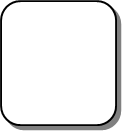 